Informe anual del proyecto HumanicemosLISTA DE ACRÓNIMOSAICMA: Acción Integral Contra Minas AntipersonalAPN: Ayuda Popular NoruegaCCCM: Campaña Colombiana Contra MinasCEM: Componente Externo de MonitoreoDIAN: Dirección de Impuestos y Aduanas NacionalesEOD: Destrucción de artefactos explosivos (Explosive Ordnance Disposal en Inglés).ERM: Educación en el riesgo de minas.ENT: Estudio No TécnicoETCR: Espacios Territoriales de Capacitación y ReincorporaciónHumanicemos DH: Corporación Brigadas de Excombatientes para la Paz y el Desminado HumanitarioOACP: Oficina del Alto Comisionado para la PazPEDET: Planes de Desarrollo con Enfoque TerritorialTECC: Trauma Emergency Casualty CareUNICEF: Fondo de Naciones Unidas para la InfanciaUNMAS Colombia: Servicio de Naciones Unidas de Acción Contra MinasUNOPS: Oficina de Naciones Unidas de Servicios para ProyectosFORMATO PARA EL INFORME ANUALReporte de principales avances Nivel de avance:Avance Técnico (porcentual acumulado):  100%Avance Financiero (porcentual acumulado):  99.85%Impacto en la población:Impacto General estratégico (narrativo):La población beneficiaria central del proyecto es el personal excombatiente fruto del Acuerdo de Paz firmado en 2016, entre las FARC-EP y el Gobierno Nacional. El proyecto se implementa en el municipio de La Montañita, departamento de Caquetá, que es uno de los 178 municipios priorizados para zonas PDET, y ha contribuido de manera directa a la implementación del Acuerdo de Paz, punto 3 “Fin del Conflicto”, 3,2 “Reincorporación de las FARC-EP a la vida civil – en lo económico, lo social y lo político- de acuerdo con sus intereses” al ofrecer una oportunidad para la reincorporación social y económica a 124 excombatientes Si bien la meta central del proyecto eran 146 personas, en abril de 2019 y ante la demora por parte del Gobierno Nacional en la asignación de un mecanismo para acreditación de los excombatientes, las Directivas de Humanicemos DH tomaron la decisión de suspender el reclutamiento del grupo final de participantes que completaría la meta de excombatientes a vincular al proyecto. El proyecto ha tenido tres (3) impactos centrales:Apoyo a la Sostenibilidad del Acuerdo de Paz: En un contexto político de cambio de administración en el Gobierno Nacional, el proyecto ha permitido visibilizar el apoyo irrestricto de la comunidad internacional para la sostenibilidad del Acuerdo de Paz, manteniendo su apoyo y financiación al proyecto, pese a la demora en la definición de un mecanismo de acreditación para el personal excombatiente. Este apoyo sostenido, redujo la incertidumbre del personal excombatiente frente a la estabilidad del proceso, generando lazos de confianza con estos para replicar mensajes positivos entre la población excombatiente sobre la importancia de permanecer en el proceso. Esto es particularmente relevante con la población excombatiente, pues por su experiencia en la fabricación y uso de artefactos explosivos, es indispensable proporcionar incentivos positivos para que permanezca en su proceso de reincorporación. El proyecto ha tomado relevancia simbólica en el contexto, al ser el único proyecto de reincorporación que genera oportunidades de empleo formal que están por fuera de proyectos productivos y que implican un beneficio directo y de carácter reparador para las comunidades. Establecimiento y fortalecimiento organizacional de Humanicemos DH, como organización civil de desminado humanitario compuesta y liderada por excombatientes: Según lo previsto en la meta del proyecto, DH ha logrado desarrollar una estructura gerencial que puede manejar aproximadamente 80 personas, en un estricto marco de control y gestión de calidad requerido para la implementación de operaciones de desminado humanitario de forma segura y eficaz. Aunque la proyección inicial era que Humanicemos desarrollara su capacidad únicamente para estudios no técnicos y despeje manual, con el apoyo del Equipo Instructor de UNMAS pudo desarrollarse la capacidad del personal excombatiente para EOD, apoyo médico, gestión de información y educación en el riesgo de minas, haciendo de esta una organización con un portafolio integral dentro del sector. Como parte de su capacidad de trabajo, Humanicemos DH cuenta hoy con una acreditación institucional como organización civil de desminado humanitario (OCDH), renovada por un periodo adicional de 1 año en agosto de 2019. Igualmente, desde el 3 de diciembre de 2018 y por un periodo de dos años, Humanicemos DH tiene autorización para realizar actividades de educación en el riesgo de minas en situaciones de emergencia y en el marco de las operaciones de desminado humanitario. En este sentido, Humanicemos DH es una organización con bases sólidas, desde las cuales podrá continuar con su desarrollo y crecimiento orgánico a medida que adquiera experiencia operacional.Construcción de Paz Territorial: En relación con las comunidades afectadas por presencia de artefactos explosivos, 2.283 personas han sido beneficiadas a través de las sesiones de sensibilización y ERM impartidas en 2 departamentos (Caquetá y Huila), por el personal excombatiente entrenado y empleado en el proyecto. Estas sesiones de sensibilización y ERM constituyeron un laboratorio exitoso de encuentro entre la comunidad víctima del conflicto y el personal excombatiente, en el cual se pudo evidenciar que el proyecto cumple un rol importante en la creación de espacios para la construcción de paz en los territorios.Impacto DiferenciadoActividades y productos:Beneficiarios La única meta en términos de beneficiarios directos del proyecto son 146 excombatientes, no obstante, el proyecto logró beneficiar de forma directa a 124 excombatientes, y 2.283 miembros de las comunidades afectadas por la presencia de artefactos explosivos según se describe a continuaciónBeneficiarios directos Beneficiarios indirectosUNMAS Colombia tiene una estimación de 4 beneficiarios indirectos por beneficiario directo, en este orden de ideas, el proyecto tendría aproximadamente 9.132 beneficiarios indirectos.Estrategia de salida y sostenibilidad de los resultados2.1 Estrategia de salida:El proyecto hace parte de una estrategia macro entre el Fondo Multidonante de Naciones Unidas para el Sostenimiento de la Paz, la Unión Europea y el Servicio de Naciones Unidas de Acción Contra Minas (UNMAS). No fue necesaria la implementación de una estrategia de salida dado que el proyecto financiado por el MPTF corresponde a la primera fase de un esfuerzo continuado que será financiado por la Unión Europea para su segunda fase. De otra parte, en relación con las actividades de retroalimentación con las comunidades sobre la primera fase del proyecto, el 19 de junio de 2019 se llevó a cabo un evento de socialización con la comunidad del Municipio de la Montañita, para la presentación de la labor de Humanicemos DH. El evento contó con cerca de 350 participantes entre comunidades (siete veredas cercanas), Fuerzas Militares, Cruz Roja, autoridades locales y comunidad internacional. 2.2 Estrategia para la sostenibilidad de los resultadosLa estrategia general del proyecto fue diseñada para garantizar la sostenibilidad de Humanicemos DH como organización civil de desminado humanitario en el sector de acción integral contra minas en Colombia. Durante la implementación del proyecto, UNMAS ha trabajado en la apropiación del mismo por parte del personal excombatiente, a través del fortalecimiento de Humanicemos DH y el desarrollo de su capacidad para autogestionarse a nivel organizacional y operacional.En materia de sostenibilidad financiera, UNMAS adelantó durante todo el 2019, un proceso de negociación para el acuerdo de contribución con la Unión Europea, para la financiación de la segunda fase del Proyecto. El Acuerdo de Contribución fue firmado el 31 de enero de 2020, coincidiendo con el del proyecto financiado por el MPTF, lo cual garantiza la continuidad para las actividades a ser implementadas por Humanicemos DH a partir del 31 de enero de 2021. Igualmente, como parte de la estrategia global, la segunda fase del proyecto contará con un componente específico de desarrollo de capacidades de Humanicemos DH para la movilización de recursos y la gestión de subvenciones.Considerando el número de indicadores contenidos en el proyecto, adjunto se hace entrega del Marco Lógico como Anexo.Gestión del ConocimientoLecciones aprendidas Actividades por desarrollar y demoras en la implementación:En el proyecto no se logró avanzar en la acreditación de excombatientes, ni en su despliegue en operaciones de estudio no técnico y desminado. La principal demora en la implementación del proyecto estuvo asociada a la acreditación del personal excombatiente. Inicialmente, este papel iba a ser desarrollado por la OEA, que finalmente se retiró de la iniciativa por los riesgos asociados a trabajar con personal excombatiente de las FARC-EP, considerando las políticas de otorgamiento de financiación del Gobierno de los Estados Unidos. Esta situación fue evidenciada luego del primer proceso de acreditación de personal excombatiente realizado con The Halo Trust en abril de 2018. Desde entonces, Humanicemos DH y la comunidad internacional que acompaña este proceso, solicitaron a la OACP/Descontamina la designación de otra organización que asumiera el Componente Externo de Monitoreo en representación de la Autoridad Nacional, dado que esto es requerido en los Estándares Nacionales para que el personal excombatiente pueda ser acreditado y operar.Durante el 2019, y luego que a finales de 2018 el Gobierno Nacional manifestara en el Comité Directivo del proyecto su intención de designar este rol a Naciones Unidas; UNMAS adelantó las gestiones necesarias para formalizar esta designación como CEM para Humanicemos DH. La ratificación formal de esta designación que fue hecha en noviembre de 2019, en el marco de la sesión de la Instancia Interinstitucional para el Desminado Humanitario. Finalmente, el pasado 20 de marzo de 2020 y gracias a la contribución significativa del MPTF, el Gobierno de Colombia suscribió con la ONU, el Acuerdo Técnico que materializa la decisión adoptada y permite viabilizar la acreditación del personal y el inicio de operaciones por parte de Humanicemos DH.Historias de vida y buenas prácticas Leidy, un proyecto de vida para construir una sociedad reconciliada y equitativaEs un cambio radical, no gradual el que ha vivido Leidy luego de la dejación de armas, pasar de una vida en la que todo estaba resuelto por un colectivo, donde todo lo necesario lo proveía la organización, desde los útiles de aseo personal –incluido el maquillaje- hasta la medicina, con un enfermero disponible las 24 horas para atender desde una herida de guerra a un dolor de cabeza, no es nada fácil.Leidy se vinculó a HUMANICEMOS DH el 15 de enero de 2018, y está entre los 20 excombatientes que fueron acreditados, capacitados y entrenados producto del convenio firmado entre HUMANICEMOS DH y HALO TRUST, antes de que la OEA decidiera retirarse del proyecto, por los posibles riesgos asociados al financiamiento de los Estados Unidos.Permaneció en este componente entrenándose en desminado humanitario y gestión de información hasta junio de 2018, cuando HALO, en línea con la OEA decidiera retirarse del Proyecto, transfiriendo a HUMANICEMOS el personal que venía capacitando.“Pero estas no son penas” afirma Leidy, quien tiene una razón poderosa que la impulsa a seguir persistiendo y la inspira a seguir enrutando su vida, Chibirico, así le dicen los HUMANICEMOS al primer bebé nacido en el marco del proyecto. Chibi tiene 15 meses, y aunque su papá no ha asumido una paternidad responsable, es el consentido de todos los HUMANICEMOS. “Quiero que mi hijo se sienta orgulloso de mí, porque aún sin apoyo pude sacarlo adelante, pero más que eso, que ayudé a construir una sociedad reconciliada y equitativa para que todos los niños como él tengan un mejor futuro” dice Leidy, con su acento llanero, pero tan pluricultural como todos los excombatientes que permanecieron, como ella, 10 y más años recorriendo la geografía nacional.Leidy continua, como todos los excombatientes vinculados con HUMANICEMOS DH, a la espera de la convocatoria para regresar a su base de entrenamiento a iniciar su trabajo como radioperadora, espera que ya no obedece a que el Gobierno decida cuál será el organismo que hará monitoreo a sus operaciones, o que la Unión Europea apruebe la subvención que garantice un año más de permanencia de la Organización – asuntos ya resueltos-, ahora es el COVID-19 quien mantiene atados a unos y otros.HUMANICEMOS DH sigue afrontando vicisitudes y sigue a prueba la capacidad de resistencia y adaptación, no solo de los excombatientes vinculados al proyecto, sino del personal profesional externo contratado para apoyar en la generación de la capacidad técnica y administrativa del personal excombatiente. Y como afirma Leidy, “Es el momento de aportarle con lealtad y firmeza al proceso que viene adelantando nuestra corporación, hay que demostrar con voluntad y aguante que se pueden hacer cosas grandes por el país”. Identificación del Proyecto Identificación del Proyecto CoberturaCoberturaTítulo del Proyecto: Reincorporación de Excombatientes a través del Desminado Humanitario y Acción Contra Minas para la Consolidación de la Paz Territorial.Código del Proyecto:   00108556Título del Proyecto: Reincorporación de Excombatientes a través del Desminado Humanitario y Acción Contra Minas para la Consolidación de la Paz Territorial.Código del Proyecto:   00108556Departamentos: Meta, Caquetá, Huila.Municipios: Vista hermosa, La Montañita, Milán, Algeciras, Neiva, y Sur de Huila, Isnos, San Agustín, Elías, Altamira, Timaná, Tarqui.Beneficiarios totales alcanzados: 124 excombatientes, 2.283 miembros de la comunidad afectados por contaminación.Mujeres: 28 excombatientes    Hombres: 96 (excombatientes).Mujeres: 356 (Comunidad)     Hombres: 386 (Comunidad).Niñas:      796 (Comunidad)        Niños:  745 (comunidad)Departamentos: Meta, Caquetá, Huila.Municipios: Vista hermosa, La Montañita, Milán, Algeciras, Neiva, y Sur de Huila, Isnos, San Agustín, Elías, Altamira, Timaná, Tarqui.Beneficiarios totales alcanzados: 124 excombatientes, 2.283 miembros de la comunidad afectados por contaminación.Mujeres: 28 excombatientes    Hombres: 96 (excombatientes).Mujeres: 356 (Comunidad)     Hombres: 386 (Comunidad).Niñas:      796 (Comunidad)        Niños:  745 (comunidad)Organizaciones participantes Organizaciones participantes Socios implementadores Socios implementadores Servicio de Naciones Unidas para la Acción Contra Minas (UNMAS Colombia) a través de la Oficina de Naciones Unidas de Servicios para Proyectos (UNOPS).Servicio de Naciones Unidas para la Acción Contra Minas (UNMAS Colombia) a través de la Oficina de Naciones Unidas de Servicios para Proyectos (UNOPS).Corporación Brigadas de Excombatientes para la Paz y el Desminado Humanitario - Humanicemos DH (HDH)The Halo Trust (HALO)Ayuda Popular Noruega (APN)Campaña Colombiana Contra Minas (CCCM) Corporación Brigadas de Excombatientes para la Paz y el Desminado Humanitario - Humanicemos DH (HDH)The Halo Trust (HALO)Ayuda Popular Noruega (APN)Campaña Colombiana Contra Minas (CCCM) Costos del Proyecto en USD Costos del Proyecto en USD Duración del Proyecto (en meses)Duración del Proyecto (en meses)Contribución del Fondo USD: (Incluir total y por Agencia u Organización) USD 4,295,852Duración Total: Fecha de Inicio: 5 de Febrero de 2018Contribución del Fondo USD: (Incluir total y por Agencia u Organización) USD 4,295,852Fecha inicial de cierre (día, mes, año)(28, Febrero, 2019)Contrapartida del Gobierno(Si aplica)Monto: N/AFuente: N/AFecha final de cierre: (día, mes, año)¿Ha cerrado la Agencia (s) operacionalmente el Proyecto en su (s) sistema? (31, Enero, 2020)  Si    NoOtras Contrapartidas(Si aplica)Monto: 295,123+407,000 Fuente: UNMAS/UNOPSFecha esperada de cierre financiero: 30, mayo, 2020Apalancamiento(Si aplica)Monto: 3,229,741Fuente:  UETOTAL:USD 8,227,716Evaluaciones del Proyecto/Evaluaciones de medio Término: Evaluaciones del Proyecto/Evaluaciones de medio Término: Informe presentado por:Informe presentado por:¿El proyecto fue sujeto de evaluación externa o revisión interna?     Sí               No    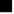 Evaluación Terminada:     Si              No        Fecha: Informe de Evaluación – Adjunto          Si              No      Fecha: ¿El proyecto fue sujeto de evaluación externa o revisión interna?     Sí               No    Evaluación Terminada:     Si              No        Fecha: Informe de Evaluación – Adjunto          Si              No      Fecha: Nombre: Jan Philip KleverCargo: Director de ProgramaOrganización participante (o líder): Servicio de Naciones Unidas de la Acción Contra Minas – UNMAS Colombia a través de la Oficina de Naciones Unidas de Servicios para Proyectos (UNOPS).Correo electrónico: janphilipk@unops.orgNombre: Jan Philip KleverCargo: Director de ProgramaOrganización participante (o líder): Servicio de Naciones Unidas de la Acción Contra Minas – UNMAS Colombia a través de la Oficina de Naciones Unidas de Servicios para Proyectos (UNOPS).Correo electrónico: janphilipk@unops.orgResultadoAvanceFacilitar el establecimiento de Humanicemos DH como una organización civil de desminado humanitario y acción contra minas, apoyando la construcción de capacidades técnicas, administrativas y operacionales para el despliegue de operaciones (incluyendo Estudios No Técnicos y Despeje) que contribuirá al sostenimiento de la paz en Colombia de dos maneras: (i) brindando oportunidades de reincorporación a antiguos miembros de las FARC-EP y (ii) contribuyendo a la liberación de áreas del país de la amenaza de minas antipersonal y otros restos explosivos de guerra.Humanicemos DH cierra el proyecto como una organización fortalecida que cuenta con procesos y procedimientos administrativos y financieros para operar, la organización está acreditada organizacionalmente por Autoridad Nacional para realizar labores de desminado humanitario y también tiene autorización por parte de UNICEF para la implementación de actividades de educación en el riesgo de minas. Humanicemos DH fue el vehículo para la reincorporación económica y social de 124 excombatientes que recibieron una oportunidad de empleo formal, de los cuales  85 permanecían vinculados al proyecto a 31 de diciembre de 2019, esto incluyendo el personal que fue entrenado por UNMAS,  CCCM y  APN. La diferencia entre los 124 totales y los 85 que se mantienen vinculados, obedece a aquellas personas que se retiraron voluntariamente del proyecto por diferentes expectativas o planes de vida, y en alguna medida por la incertidumbre asociada al proceso de acreditación y la imposibilidad de desplegar la operación de desminado. Situación que no se resolvió hasta marzo de 2020.Aumento de capacidad operacional de Humanicemos DH, mediante la creación y el entrenamiento técnico de unidades operativas adicionales bajo la experiencia y liderazgo del operador de desminado civil humanitario The HALO Trust.Resultado ejecutado en 2018. Para la implementación de las actividades relacionadas con este resultado, UNMAS Colombia suscribió un Acuerdo de Subsidio con The HALO Trust, ejecutado entre el 5 de febrero y el 3 de agosto de 2018, fecha en la cual The Halo Trust se retiró del proyecto, transfiriendo a Humanicemos DH  44 ex-combatientes (35 hombres y 9 mujeres) entrenados para operaciones de estudios no técnico y despeje manual.Aumento de capacidad operacional de Humanicemos DH, mediante la creación y desarrollo de unidades operativas adicionales bajo la experiencia y liderazgo del operador de desminado civil humanitario CCCM o socio equivalente.Para la implementación de las actividades relacionadas con este resultado, UNMAS Colombia suscribió un Acuerdo de Subsidio con Campaña Colombiana Contra Minas, ejecutado entre el 20 de marzo y el 31 de julio de 2019. Campaña Colombiana Contra Minas entrenó en total 26 para operaciones de estudio no técnico, despeje y educación en el riesgo de minas. Al cierre del Acuerdo de Subsidio, este personal fue transferido a Humanicemos DH.Aumento de capacidad operacional de Humanicemos DH, mediante la creación y desarrollo de unidades operativas adicionales bajo la experiencia y liderazgo del operador de desminado civil humanitario Ayuda Popular Noruega - APN.Para la implementación de las actividades relativas a este resultado, UNMAS Colombia suscribió un Acuerdo de Subsidio con Ayuda Popular Noruega, ejecutado entre el 5 de febrero de 2018 y el 31 de julio de 2019. Ayuda Popular Noruega hizo el entrenamiento de 36 en total, para operaciones de estudio no técnico, despeje y educación en el riesgo de minas. Al cierre del Acuerdo de Subsidio este personal fue transferido a Humanicemos DH.Evaluación operacional de los excombatientes en los equipos de desminado humanitario y/o acción contra minas; control de calidad de los reportes de Estudios No Técnicos (ENT); aseguramiento y control de calidad in situ a las operaciones de desminado humanitario y/o acción contra minas de las organizaciones Humanicemos DH, CCCM, y APN, conforme a los estándares nacionales de desminado humanitario y procedimientos operacionales aprobados, por parte de UNMAS Colombia en representación de Descontamina Colombia.La misión de Acción Contra Minas de la Organización de Estado Americanos (AICMA-OEA), encargada de hacer la evaluación operacional del personal que realiza tareas de desminado humanitario por encargo del Gobierno de Colombia, determinó en mayo de 2018 que estaba impedida para realizar esta labor con personal excombatiente porque recibe recursos financieros de los Estados Unidos. Por esta razón, durante el Comité Directivo del MPTF del 6 de diciembre de 2018 con la participación del Consejero para la Estabilización y Consolidación en representación del Gobierno Nacional, se hizo la recomendación de que UNMAS desarrollara dichas actividades. Con esta indicación, UNMAS Colombia inició el desarrollo de una capacidad para el monitoreo externo (Gestión de Calidad) de las operaciones de desminado humanitario a ser implementadas por el personal excombatiente desde febrero de 2019.  La decisión final para que UNMAS asuma esta responsabilidad se tomó en reunión de la Instancia Interinstitucional de Desminado Humanitario el 7 de noviembre de 2019. Finalmente, el Acuerdo Técnico entre las Naciones Unidas y el Gobierno Colombiano, que a UNMAS para ser el Componente Externo de Monitoreo de la población excombatiente, fue firmado el 10 de marzo de 2020.PoblaciónImpactoPersonas en condición de discapacidad física 3 personas con discapacidad física asociada a accidentes con artefactos explosivos tuvieron una oferta de empleo formal, 2 de ellos excombatientes, y una víctima en el marco del conflicto. ActividadesProductosResultados estratégicos DepartamentoResultado 1. Humanicemos DHProducto 1.1 Capacidad de Humanicemos DH para la gestión de operaciones de desminado humanitario y acción contra minas desarrolladaGestión estratégica organizacional para establecimiento y mantenimiento de la organización como operador aprobado por la Autoridad Nacional.Acreditación organizacional de Humanicemos DH renovada por la Autoridad Nacional (OACP/Descontamina) el 13 de agosto de 2019 para un periodo de 1 año.Establecimiento de Humanicemos DH como organización civil.Bogotá D.C.Realización de trámites ajustes a estatutos y demás, para garantizar el tratamiento tributario especial de Humanicemos DH como entidad sin ánimo de lucro.Calificación aprobada por la DIAN como Entidad sin Ánimo de Lucro otorgada en noviembre de 2019.Establecimiento de Humanicemos DH como organización civil.Bogotá D.C.Formación práctica en la implementación de procesos y procedimientos.134 procesos y procedimientos implementados para funcionamiento de las áreas administrativas, financiera, de recursos humanos y logística.Capacidad de gestión administrativa y financiera de Humanicemos      DH desarrollada.Bogotá. BogotáAsesoramiento para la construcción de nuevas alianzas con actores institucionales y sociales.1 proyecto de Educación en el Riesgo de Minas gestionado con financiación de Pastoral Social Caritas Colombia.Capacidad de DH para generar alianzas y obtener financiación de otros actores para implementar actividades de ERMBogotá.  Bogotá y La MontañitaResultado 1. Humanicemos DHProducto 1.2 Equipos técnicos entrenados para ejecutar operaciones de desminado humanitario y acción contra minasEntrenamiento del personal excombatiente para acción integral contra minas. Durante 2019 se realizaron los siguientes cursos por parte el equipo de operaciones de UNMAS:Equipos técnicos entrenados para ejecutar operaciones de desminado humanitario y Acción Contra Minas1 Equipo de Gestión de Información entrenado y conformado para apoyo a la operación de desminado.1 Sistema de Información desarrollado para la administración del personal de operaciones (entrenamientos, vigencias de contratos, y asignaciones de actividades).1 Sistema de Comunicaciones y Radio1 Sistema para reportes de la operación desplegada.11 excombatientes certificadas por el SENA según la norma técnica de competencia laboral para ser facilitadores de ERM.10 excombatientes certificados por Boer Elite en Tactical Emergency Casualty Care (TECC), certificación reconocida internacionalmente.Se logró la participación promedio de 25% de mujeres en los procesos de entrenamiento, para operaciones de desminado humanitario del componente Humanicemos DH.Humanicemos DH desarrolló capacidad operacional para la Acción Integral Contra Minas y no sólo para desminado.La Montañita, Caquetá.Resultado 1. Humanicemos DHProducto 1.6 Operaciones de educación en riesgo implementadas por Humanicemos DHRealización de operaciones de educación en el riesgo de minas, por parte del personal excombatiente vinculado a HDH.19 sesiones de sensibilización y educación en el riesgo de minas realizadas para 485 personas, para 116 hombres y 80 mujeres, 145 niñas, 144 niños.Escenarios creados para la construcción de confianza entre comunidades afectadas por el conflicto y los excombatientes.La Montañita, Caquetá.Resultado 1. Humanicemos DHProducto 1.6 Operaciones de evaluación de impacto de las intervenciones de acción contra minas y evaluación de necesidades de víctimas, implementadas por Humanicemos DHSe realizaron de 291 encuestas a habitantes mayores de 14 años de las veredas Quebradón Sur, Las Perlas, La Danta y la Perdicita y nueve (9) autoridades civiles del Municipio de Algeciras y de la Gobernación del Huila, que en conjunto superan el 70% de la población identificada en los registros de la CCCM. La metodología implementada para la recolección se realizó con tabletas usando formatos digitales diseñados con la aplicación Data Scope.5 Evaluaciones de impacto de las intervenciones de acción contra minas y evaluación de necesidades de víctimas, implementadas por personal excombatienteGestión de conocimiento de un modelo para aplicación de encuestas de percepción por parte de los excombatientes.Algeciras, Huila.Resultado 3. CCCMProducto 3.1 Excombatientes entrenados y equipados por CCCM o socio equivalente para ejecutar operaciones de desminado humanitario y acción contra minasEntrenamiento del personal excombatiente para operaciones de Acción Integral Contra Minas.Durante el periodo comprendido entre el 20 de marzo y el 31 de julio de 2019, se desarrollaron los siguientes entrenamientos.26 reincorporados fueron entrenados por CCCM para realización de diversas actividades de AICMA (21 hombres y 5 mujeres). 12 personas que ya venían vinculadas con CCCM financiados con recursos del Fondo Colombia en Paz, y 15 personas que fueron transferidas desde Humanicemos DH. Capacidad operacional desarrollada en Acción Contra Minas, especialmente en enlace comunitario, ERM y dimensionamiento del componente de atención a víctimas, siendo estos los temas donde la experiencia de CCCM como socio del proyecto fue más relevante para Humanicemos DH. Algeciras, Huila.Resultado 3. CCCMProducto 3.4 Operaciones de educación en riesgos implementadas por CCCMRealización de operaciones de educación en el riesgo de minas por parte del personal excombatiente vinculado a CCCM.39 sesiones de sensibilización y ERM realizadas con 864 adultos      (476      Mujeres y      388 Hombres), y 462 Niñas, niños y Adolescentes      Escenarios creados para la construcción de confianza entre comunidades afectadas por el conflicto y el personal excombatiente.Algeciras, Neiva, y Sur de Huila, Isnos, San Agustín, Elías, Altamira, Timaná, Tarqui.Resultado 4. APNProducto 4.1 Excombatientes entrenados y equipados por APN para ejecutar operaciones de desminado humanitario y/o acción contra minasEntrenamiento del personal excombatiente para actividades de acción integral contra minas.Entre el 1 de enero y el 31 de julio de 2019, fecha de cierre del Acuerdo de Subsidio con APN, se realizaron los siguientes cursos de formación con el personal:34 excombatientes entrenadas en el marco del Acuerdo de Subsidio con APN  (6 mujeres y 28 hombres).  De estos, 28 reincorporados fueron equipados y entrenados para realizar estudios no técnicos y despeje. Capacidad operacional desarrollada en Acción Contra Minas.Vistahermosa, Meta. Realización de operaciones de educación en el riesgo de minas, por parte del personal excombatiente vinculado a APN.12 sesiones de sensibilización y ERM realizadas en 8      escuelas y      4      comunidades, con un total de 934 beneficiarios (86 hombres, 58 mujeres, 397 niños y 393 niñas)Escenarios creados para la construcción de confianza entre comunidades afectadas por el conflicto y el personal excombatiente.Milán, Caquetá.Resultado 5: Gestión de calidad Componente Externo de Monitoreo (CEM)-UNMASResultado 5: Gestión de calidad Componente Externo de Monitoreo (CEM)-UNMASResultado 5: Gestión de calidad Componente Externo de Monitoreo (CEM)-UNMASResultado 5: Gestión de calidad Componente Externo de Monitoreo (CEM)-UNMASPara asegurar la capacidad técnica y operacional del equipo de Gestión de Calidad Externa, además de los requisitos de experiencia y formación establecidos para la selección del personal, han participado en los siguientes entrenamientos internos, así como en      todos aquellos requeridos por el Sistema de Naciones Unidas:Liberación de tierrasEstudio No TécnicoTécnica de desminado manualConceptos básicos para la disposición de artefactos explosivos (EOD 1)Equipo para el desarrollo de las actividades de gestión de calidad externa conformado y entrenado.Capacidad construida para puesta en funcionamiento del  Componente Externo de Monitoreo de Humanicemos DH.Bogotá D.C.Elaboración de procedimientos operacionales para funcionamiento del CEM.Procedimiento para la Evaluación de Procedimientos OperacionalesProcedimiento de Monitoreo Externo a Estudios No Técnicos.Procedimiento de Monitoreo Externo al Estudio Técnico y Despeje.Procedimiento de Monitoreo Externo para la entrega de resultados.4 procedimientos operacionales para funcionamiento del componente de gestión de calidad externa caracterizados, según estándares nacionales.Capacidad construida para puesta en funcionamiento del  Componente Externo de Monitoreo de Humanicemos DH.Bogotá	Bogotá D.C.	Diseño y desarrollo de los procesos y del Sistema de Gestión de Información que permitirán realizar y reportar desde terreno sobre las actividades de aseguramiento y control de calidad externa, y remitir      los resultados      de forma oportuna a la Autoridad Nacional (OACP/Descontamina).Sistema de Gestión de Información desarrollado para el monitoreo a los entrenamientos, acreditación y monitoreo las operaciones. Capacidad construida para puesta en funcionamiento del  Componente Externo de Monitoreo de Humanicemos DH.BogotáBogotá D.C.Departamento Municipio Mujeres HombresNiños Niñas ExcombatientesExcombatientesExcombatientesExcombatientesExcombatientesExcombatientesBogotáBogotá D.C.2 100CaquetáLa Montañita269500Comunidades afectadas por presencia de artefactos explosivos beneficiadas con ERMComunidades afectadas por presencia de artefactos explosivos beneficiadas con ERMComunidades afectadas por presencia de artefactos explosivos beneficiadas con ERMComunidades afectadas por presencia de artefactos explosivos beneficiadas con ERMComunidades afectadas por presencia de artefactos explosivos beneficiadas con ERMComunidades afectadas por presencia de artefactos explosivos beneficiadas con ERMCaquetáLa Montañita80116144145CaquetáMilán58 86397393 HuilaTarqui38373826HuilaAlgeciras02151193HuilaIsnos51000HuilaNeiva11361024HuilaSan Agustín756400HuilaAltamira5900HuilaTimaná432659HuilaElías41006Departamento Municipio Mujeres HombresNiños Niñas ¿Cuál es la lección?¿En el desarrollo de qué actividad o producto se generó?Considere qué grupos o individuos dentro o fuera de la organización se beneficiarían de esta lección1. El desarrollo de capacidad organizacional de Humanicemos DH desde su estructura primaria, buscando que excombatientes asuman responsabilidades corporativas desde el primer momento, ha implicado un esfuerzo mayor en términos de tiempo y costos de lo que fue previsto originalmente. Para futuras iniciativas, se podría considerar como un enfoque más eficiente y efectivo implementar la iniciativa vinculando en una primera etapa un equipo gerencial y administrativo profesional que paulatinamente vaya transfiriendo responsabilidades al personal excombatiente hasta que haya una transferencia total. En cualquier caso, por estándares nacionales, algunos de los cargos claves de la organización están sujetos a autorización por parte de la Autoridad Nacional para la acreditación organizacional y por tanto se ha requerido de perfiles especializados. Output 1.1 “Fortalecimiento organizacional”. Esta lección aprendida fue identificada en el proceso de administración del Acuerdo de Subsidio que fue otorgado por UNMAS/UNOPS a Humanicemos DH.Equipo Gerencial de Humanicemos DH. Comunidad Internacional.2. Una vez presentado el inconveniente con el Componente Externo de Monitoreo de la OEA, no debió realizarse la convocatoria de nuevo personal excombatiente para vincularlo al área de operaciones, hasta que el tema de la acreditación estuviera definido y finalizado por parte de  la Autoridad Nacional. A pesar del consenso y las numerosas ratificaciones sobre el rol de UNMAS como componente externo de monitoreo, los trámites legales al interior del Gobierno impidieron alcanzar los resultados esperados del proyecto. Los retrasos para la firma del Acuerdo Técnico entre el Gobierno de Colombia y las Naciones Unidas para el monitoreo de calidad generaron presiones innecesarias al proceso, y debilitaron la credibilidad de los excombatientes en la iniciativa.Output 1.3, 3.2, 4.2 “Personal acreditado para ejecutar operaciones de desminado humanitario y/o acción contra minas”.UNMAS. Humanicemos DH. MPTF.3. Es importante reconocer que los excombatientes tienen niveles diferentes de educación formal – o ningún nivel de educación-, y sus experiencias han sido diversas. Por ende, es necesario garantizar un entrenamiento continuo para alcanzar una alfabetización funcional (comunicación escrita, oral y manejo de herramientas TIC) en apoyo y complemento a las actividades del proyecto. Output 1.1, 3.1, 4.1 “Excombatientes entrenados y equipados para ejecutar operaciones de desminado humanitario y acción contra minas como parte del proceso de reincorporación socioeconómica”.UNMAS. Humanicemos DH.